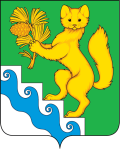 АДМИНИСТРАЦИЯ БОГУЧАНСКОГО РАЙОНАП О С Т А Н О В Л Е Н И Е25.05.2022                           с. Богучаны                             № 439 - пО внесение  изменений  в  постановление  администрации Богучанского района  от  14.12.2021 №1107-п «Об установлении размера родительской платы за присмотр и уход за детьми, осваивающими образовательные программы дошкольного образования в организациях, осуществляющих образовательную деятельность, на территории муниципального образования Богучанский район»В  соответствии  со ст. 15. 16  Федерального закона от 06.10.2003 № 131-ФЗ «Об общих принципах организации местного самоуправления в Российской Федерации», руководствуясь постановлением Правительства Красноярского края от 26.04.2022 №332-п  "Об утверждении коэффициента дополнительной индексации расходных обязательств Красноярского края в 2022 году, установленных законами Красноярского края в сфере образования, защиты прав детей, обеспечения прав детей на отдых, оздоровление и занятость",  на основании ст. ст. 7, 40, 43, 47 Устава Богучанского района Красноярского края, ПОСТАНОВЛЯЮ:Внести изменения в пункт 2 постановления  администрации Богучанского района  от  14.12.2021 №1107-п «Об установлении размера родительской платы за присмотр и уход за детьми, осваивающими образовательные программы дошкольного образования в организациях, осуществляющих образовательную деятельность, на территории муниципального образования Богучанский район», а именно  увеличить стоимость питания в соответствии с утвержденным коэффициентом   дополнительной  индексации  расходных обязательств Красноярского края в размере 20 процентов на срок  до  30 сентября 2022, согласно приложению 1.Контроль за исполнением настоящего постановления возложить на заместителя Главы Богучанского района по социальным вопросам И.М. Брюханова.Постановление вступает в силу со дня, следующего за днем опубликования  в  Официальном вестнике Богучанского района.  Действие пункта 1 настоящего постановления  распространяется на правоотношения, возникшие с 01 мая  2022 года.Исполняющий обязанностиГлавы Богучанского района                                  А.С.Арсеньева	Приложение 1  к  постановлениюадминистрации Богучанского районаот 25.05.2022  № 439-пПриложение к  постановлениюадминистрации Богучанского районаот 14.12.2021 № 1107-пРасчет денежной нормы на питание детей, осваивающих образовательные программы дошкольного образования в организациях, осуществляющих образовательную деятельность, на территории муниципального образования Богучанский район (на 01.05.2022)Наименование продуктовЦенаШколы-интернатыШколы-интернатыДети от 3-7 летДети от 3-7 летДети от 3-7 летДети от 3-7 летДети от 1-3 летДети от 1-3 летДети от 1-3 летДети от 1-3 летНаименование продуктовза 1 кг.Школы-интернатыШколы-интернаты10,5 часов10,5 часов12 часов12 часов10,5 часов10,5 часов12 часов12 часовНаименование продуктов(руб.)нормаСтоим.нормаСтоим.нормаСтоим.нормаСтоим.норма Наименование продуктовв деньв рубв деньв рубв деньв рубв деньв рубв деньстоим.Наименование продуктов(г.)(г.)(г.)(г.)   (г)в руб.Хлеб ржаной471205,64401,88502,35401,88401,88Хлеб пшеничный5520011,00653,58804,40502,75603,30Мука пшеничная40200,80251,00291,16251,00251,00Крахмал7240,2930,2230,2220,1420,14Крупы,бобовые72503,60352,52433,10251,80302,16Макаронные60201,20120,72120,7280,4880,48Картофель431878,041154,951406,021104,731205,16Овощи4632014,721768,1022010,121707,821808,28Фрукты свежие18220036,408014,5610018,208014,569517,29Соки8520017,001008,501008,501008,501008,50Сухофрукты137202,7491,23111,5191,2391,23Сахар78352,73251,95302,34201,56251,95Кондитерские изделия156152,34203,12203,12121,87121,87Кофейный напиток45620,9110,461,20,5510,4610,46Какао5221,20,630,60,310,60,310,50,260,50,26Чай32620,650,60,200,60,200,50,160,50,16Мясо4507835,104419,805524,754018,005022,50Птица2285312,08204,56245,47204,56204,56Рыба-филе2357718,10378,70378,70327,52327,52Молоко , молочная и кисломолочная  продукция9851550,4739038,2245044,1037036,2639038,22Субпродукты (печень, язык, сердце)2604010,40256,50256,50205,20205,20Творог3916023,464015,644015,643011,733011,73Сметана326103,26113,59113,5992,9392,93Сыр587158,8163,5263,5242,3542,35Масло сливочное5873520,551810,572112,331810,571810,57Масло растительное110181,9890,99111,2180,8890,99Яйцо 10110,00110,00110,00110,00110,00Соль1750,0940,0750,092,50,0430,05Дрожжи1440,30,040,50,070,50,050,40,060,40,06ИТОГО в день на 1 реб.303175199159171Нормы расcчитаны на основании СанПиН 2.3/2.4.3590-20Нормы расcчитаны на основании СанПиН 2.3/2.4.3590-20Нормы расcчитаны на основании СанПиН 2.3/2.4.3590-20